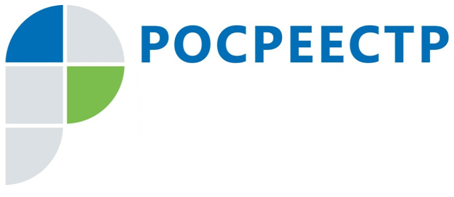 Результаты проведения Управлением Росреестра по Тульской области «горячей линии» по вопросам осуществления государственного геодезического надзора и лицензирования геодезический и картографической деятельностиУправлением Росреестра по Тульской области 20.09.2018 организована и проведена горячая линия по вопросам осуществления государственного геодезического надзора и лицензирования геодезической и картографической деятельности.В рамках, указанного мероприятия начальником отдела геодезии и картографии Управления Росреестра по Тульской области Ишутенко М.В. принято 2 звонка заинтересованных лиц. Граждан интересовали вопросы, связанные с лицензированием геодезической и картографической деятельности.Так гражданина интересовали лицензионные требования, предъявляемые к соискателю лицензии.Гражданину было разъяснено, что лицензионные требования, предъявляемые к соискателю лицензии на выполнение    геодезических и картографических работ, утверждены положением о лицензировании геодезической и картографической деятельности, утвержденного постановлением Правительства Российской Федерации от 28.10.2016 № 1099 (далее – Положение о лицензировании).Для получения лицензии соискатель лицензии представляет в лицензирующий орган заявление о предоставлении лицензии.В соответствии со статьей 13 Федерального закона от 04.05.2011 № 99-ФЗ «О лицензировании отдельных видов деятельности» и пунктом 6 Положения о лицензировании к заявлению о предоставлении лицензии прилагаются следующие документы:а) копии документов, подтверждающих наличие у индивидуального предпринимателя либо у работников юридического лица высшего или среднего профессионального образования по необходимым специальностям или направлениям подготовки, а также копии документов, подтверждающих наличие работников в штате организации, стаж работы индивидуального предпринимателя либо работников юридического лица по соответствующим специальностям или направлениям подготовки;б) копии документов, подтверждающих наличие у соискателя лицензии принадлежащих ему на праве собственности или на ином законном основании зданий и (или) помещений для осуществления заявленных работ, права на которые не зарегистрированы в Едином государственном реестре недвижимости (в случае, если такие права зарегистрированы в указанном реестре, - сведения об этих зданиях и (или) помещениях);в) копии документов, подтверждающих наличие у соискателя лицензии принадлежащих ему на праве собственности или на ином законном основании технических средств и оборудования, необходимых для проведения заявленных работ, с приложением свидетельств (сертификатов) об их поверке (калибровке), а также копии документов на используемые в этих технических средствах и оборудовании программные средства;г) копии документов об организации системы производственного контроля за соблюдением требований к выполнению геодезических и картографических работ и их результатам.д) опись прилагаемых документов.Согласно статье 14 Федерального закона от 04.05.2011 № 99-ФЗ «О лицензировании отдельных видов деятельности» срок принятия решения о предоставлении или об отказе в предоставлении лицензии не превышает 45 рабочих дней со дня получения территориальным органом Росреестра заявления о предоставлении лицензии и прилагаемых к нему документов от соискателя лицензии.